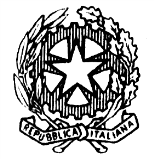 TRIBUNALE DI NOCERA INFERIORESEZIONE PENALEUDIENZA 17.11.2021 ore 09.30I° CollegioORDINE DI CHIAMATA DEI PROCESSI (RGI n. 15-20) ore 09:00 (RGI n. 9-21) ore 09:15 (RGT n. 2690-18) – RGNR n. 2392-13 ore 09:30 (N. 2021/130 SIGE) ore 09:40 (RGT n. 1130-21) – RGNR n. 6114-20 ore 09:45 (RGT n. 134-21) – RGNR n. 1710-19 ore 10:15(RGT n. 2469-18) – RGNR n. 4809-09 ore 10:45RGT n. 1017-18 – RGNR n. 57-18 DDA ore 11:30RGT n. 129-21 – RGNR n. 5117-19 DDA ore 11:40RGT n. 1408-18 – RGNR n. 1660-12 DDA ore 12:30RGT n. 760-11 – RGNR n. 2297-11 DDA ore 15:00